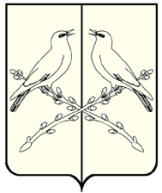 АДМИНИСТРАЦИЯ КАМЕННО-СТЕПНОГО СЕЛЬСКОГО ПОСЕЛЕНИЯ ТАЛОВСКОГО МУНИЦИПАЛЬНОГО РАЙОНАВОРОНЕЖСКОЙ ОБЛАСТИР А С П О Р Я Ж Е Н И Еот  15.03.2022 г.  № 20п.2-го участка института им. Докучаева В соответствии с Федеральным законом от 21.12.1994 г. №  69-ФЗ «О пожарной безопасности», Законом Воронежской области от 02.12.2004 г. № 87-ОЗ «О пожарной безопасности в Воронежской области», постановлением правительства Воронежской области от 22.05.2009г. № 435 «Об утверждении Положения о порядке установления особого противопожарного режима на территории Воронежской области», постановлением правительства Воронежской области от 07.03.2023 г. № 129  «Об утверждении Перечня населенных пунктов Воронежской области, подверженных угрозе лесных пожаров и других ландшафтных (природных) пожаров в 2023 году, Перечня территорий организаций отдыха детей и их оздоровления, территорий садоводства или огородничества Воронежской области, подверженных угрозе лесных пожаров в 2023 году, и начала пожароопасного сезона», в целях недопущения пожаров на территории Каменно-Степного сельского поселения:Установить на территории Каменно-Степного сельского поселения с 01.04.2023 г. особый противопожарный режим.В целях организации выполнения мероприятий по предупреждению возникновения пожаров, понижению уровня пожарной опасности на территории Каменно-Степного сельского поселения:Запретить вход населения и въезд на всех видах транспортных средств в лесные насаждения, кроме специальных транспортных средств пожарной охраны, полиции, медицинской скорой помощи, аварийно-спасательных служб.На период действия особого противопожарного режима, в целях обеспечения мер пожарной безопасности, запретить разведение огня на территории заказника «Каменная Степь», лесных защитных насаждениях, сельскохозяйственных угодьях, садоводческого некоммерческого товарищества «Досуг».Не допускать сжигание сухой травы, листьев, мусора на территории поселения на расстоянии ближе 15 м от строений и древесно-кустарниковых насаждений и постоянно организовывать разъяснительную работу среди населения об административной ответственности за правонарушения.Обеспечить проведение патрулирования традиционных мест отдыха граждан, примыкающих к лесным защитным насаждениям с привлечением сотрудников государственной противопожарной службы, полиции ОМВД России по Таловскому району (по согласованию), инспекторов «Воронежского природного биосферного заповедника».Провести проверку готовности систем оповещения к выполнению задач по предназначению на случай пожара на территории всех населенных пунктов и организациях поселения, в том числе готовность мобильных средств оповещения.Создать запасы воды для целей пожаротушения в каждом подворье, а также в организациях, предприятиях и учреждениях, независимо от их организационно-правовых форм собственности (МКОУ Высоковская СОШ, МКУ Каменно-Степная СОШ, МУП Каменно-Степного сельского поселения «Оазис», КФХ Петренко Н.С., ФГБНУ «Воронежская  ФАНЦ им. В.В. Докучаева», СНТ «Досуг»).Организовать создание противопожарных минерализованных полос вокруг населенных пунктов и дачных участков, примыкающих к защитным насаждениям, необрабатываемым сельскохозяйственным угодьям, исключающих возможность распространения огня на здания и сооружения. Создать резервы материально-технических средств (горюче-смазочных материалов, противопожарного инвентаря и иного оборудования) для участия  в  оказании  помощи  в  тушении  пожаров (Чайкин В.В., по согласованию).Обеспечить подъездные пути для пожарных машин к водным источникам и пожарным гидрантам. Контроль за исполнением настоящего распоряжения оставляю за собой.Глава Каменно-Степногосельского поселения                                                                      Морозова Л.И.Об установлении особого противопожарного режима